Riepilogo attivitàAttività previstaContenutiCompetenze specificheMetodologieLuoghiOre didatticaTest per la verifica diagnostica e prognostica ex anteTest di verificaRevisione degli elaboratiPatto formativo con gli studentiSomministrazione di una prova semi-strutturata con item a risposta multipla, vero/falso e a risposta apertaAula multimediale3Aritmetica e alfabetoIl linguaggio dei numeri1.Riconoscere e usare correttamente diverse rappresentazionidei numeri.2.Riconoscere e costruire relazioni tra numeri naturali (multipli, divisori, numeri primi, …)Didattica laboratorialeAula multimediale3Aritmetica razionale   Rappresentazione dei numeri naturali in base dieci: il valore posizionale delle cifre.     Moltiplicazione e divisione tra numeri naturali. Introduzione in contesti concreti dei numeri interi relativi (positivi, nulli, negativi).1.Esplorare, rappresentare e risolvere situazioni problematiche utilizzando la moltiplicazione e la divisione.2.Riconoscere nella scrittura in base 10 dei numeri, il valore posizionale delle cifreDidattica laboratorialeAula multimediale3Aritmetica razionale – parte seconda  Ordinamento dei numeri interi relativi sulla retta numerica.1.Saper confrontare e ordinare numeri decimali e operare con essi.2.Saper rappresentare i numeri sulla retta numerica.Didattica laboratorialeCooperative learningAula multimediale3Il mago dei numeri: i numeri che saltano Nozione intuitiva e legata a contesti concreti della frazione e loro rappresentazione simbolica.Scritture diverse dello stesso numero (frazione, frazione decimale, numero decimale).1.Confrontare e ordinare le frazioni più semplici, utilizzando opportunamente la linea dei numeri.2.Eseguire le quattro operazioni anche con  numeri decimali con consapevolezza del concetto e padronanza degli algoritmiDidattica laboratorialeCooperative learningAula multimediale3Confronto tra numeri: una lotta continuaOrdine di grandezza ed approssimazione Avviare procedure e strategie di calcolo mentale, utilizzando le proprietà delle operazioni.Effettuare consapevolmente calcoli approssimati.Fare previsioni sui risultati di calcoli eseguiti con mini calcolatrici. Confrontare l’ordine di grandezza dei termini di un’operazione tra numeri decimali ed il relativo risultato.Didattica laboratorialeCooperative learningAula multimediale3Geometria – parte primaConsolidamento, in  maniera operativa, del concetto di angolo.Analisi degli elementi significativi (lati, angoli, …) delle principali figure geometriche piane. Denominazione di triangoli e quadrangoli con riferimento alle simmetrie presenti nelle figure, alla lunghezza dei lati e all’ampiezza degli angoli.Esplorare modelli di figure geometriche; Costruire disegnare le principali figure geometriche esplorate.Didattica laboratorialeCooperative learningAula multimediale3StatisticaAnalisi e confronto di raccolte di dati mediante gli indici: moda,  mediana,  media aritmetica, intervallo di variazione.Ricerca di informazioni desunte da statistiche ufficiali (ISTAT, Provincia, Comune, …). Qualificazione e prima quantificazione delle situazioni incerte Consolidare le capacità di raccolta dei dati e distinguere il carattere qualitativo da quello quantitativo.Comprendere come la rappresentazione grafica e l’elaborazione dei dati dipenda dal tipo di carattere.Comprendere la necessità o l’utilità dell’approssimazione dei dati raccolti per diminuire il numero di modalità sotto osservazione.Qualificare, giustificando, situazioni incerte.Quantificare, in semplici contesti, utilizzando le informazioni possedute, in particolare l’eventuale simmetria degli esiti (equiprobabilità) e la frequenza relativa di situazioni similariDidattica laboratorialeCooperative learningAula multimediale3Progetti di gruppoElaborazione lavori con ausilio delle TICDisegnare e catalogare informazioni con excelProdurre testi e comunicazioni multimedialiDidattica laboratorialeCooperative learningAula multimediale3Verifica finale sommativa ex postCorrezione degli elaborati e consegna attestatiSomministrazione di una prova semi-strutturata con item a risposta multipla, vero/falso e a risposta aperta, con eventuale ausilio del computer Aula multimediale3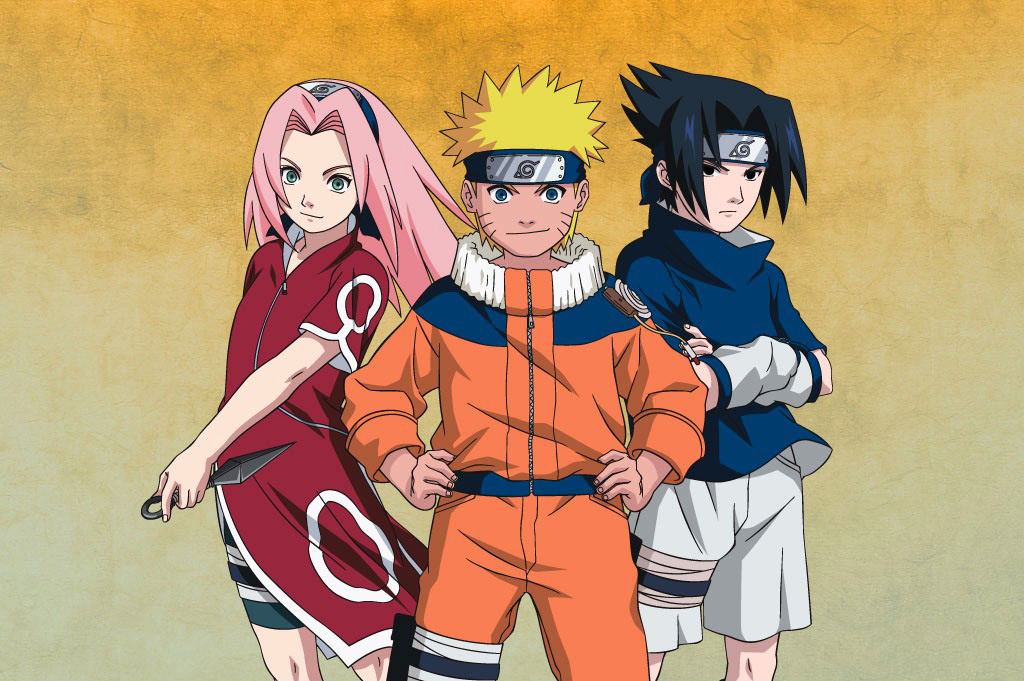 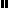 